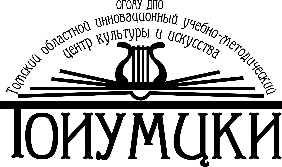 Областное государственное образовательное автономное учреждение 
дополнительного профессионального образования«Томский областной  инновационный учебно-методический центр культуры и искусства» (ОГОАУ ДПО ТОИУМЦКИ)ИНФОРМАЦИОННОЕ ПИСЬМОУважаемые коллеги!Приглашаем Вас принять участие в работе II Всероссийской научно-методической конференции «Организация научно-методической работы в учреждениях художественного образования: опыт, проблемы, перспективы» в период с 14 сентября по 14 октября 2020 года. Цель проведения конференции: обсуждение состояния, проблем и перспектив развития научно-методического направления в работе учреждений сферы культуры и искусства в современных условиях; рассмотрение вопросов использования новых форм, методов и приёмов методической работы ДШИ и профильных ссузов.Участники конференции: руководители, заместители руководителей, методисты и  преподаватели образовательных учреждений культуры и искусства;  специалисты административных органов управления культурой и все заинтересованные лица.Организатор конференции: Областное государственное образовательное автономное учреждение дополнительного профессионального образования «Томский областной  инновационный учебно-методический центр культуры и искусства».Конференция проводится в заочном формате: публикация в итоговом сборнике конференции. Материалы принимаются до 14 октября 2020 года. Основные вопросы для обсуждения на конференции:Научно-методическая работа как способ повышения качества и эффективности образовательного процесса. Особенности организационной структуры управления методической работой в учреждениях художественного образования. Место и роль научно-методической работы в формировании теоретической компетентности, повышении профессионального мастерства и развитии творческого потенциала преподавателя детской школы искусств.Методическая помощь в подготовке к аттестации педагогических кадров. Экспериментальная и инновационная деятельность в ДШИ как фактор развития образовательного учреждения. Роль методической работы в повышении качества подготовки специалистов сферы культуры 
в ссузе.Современные дистанционные и онлайн-технологии в работе методической службы образовательного учреждения культуры и искусства.Информационное обеспечение научно-методической деятельности в образовательных учреждениях.Опыт развития региональной методической службы: приоритетные задачи и направления, современные организационные формы.Тематика конференции не ограничивается предложенным перечнем вопросови может быть дополнена.Для публикации статьи в сборнике необходимо направить до 14 октября 2020 года
на электронный адрес toumcki@mail.ru:заявку участника (приложение №1);текст статьи (минимальный объем публикации – 3 страницы). В строке «тема» электронного письма необходимо указать название конференции.После согласования с организаторами содержания и объема текста статьи автору необходимо произвести оплату и прислать сканированную копию подтверждения оплаты.Стоимость публикации -  200 рублей за каждую полную или неполную страницу статьи (приложение № 2). На одну опубликованную статью бесплатно полагается один экземпляр сборника, в котором опубликована статья, независимо от числа соавторов.Стоимость сертификата – 100 рублей (приложение № 3). Сертификат за публикацию статьи печатается по требованию после издания сборника по итогам конференции (заказ на него оформляется в заявке на участие).Стоимость дополнительного экземпляра сборника (заказ на него оформляется в заявке на участие) докладов составляет 350 рублей (приложение № 4).Оплата производится одним из способов: наличными в кассу ОГОАУ ДПО ТОИУМЦКИ (справки по тел. 8(3822)-60-91-98, контактное лицо – Незнамова Елена Борисовна);безналичным перечислением от юридического лица с оформлением соответствующего пакета документов (справки по тел. (83822)60-91-94, контактное лицо – Кулешова Ольга Геннадьевна;безналичным перечислением от физического лица по квитанции (Приложения № 2,3,4)К публикации принимаются материалы, поданные и оформленные в соответствии с требованиями конференции. Требования к оформлению текста публикацииРедактор – MicrosoftWord.Формат документа – А4.Шрифт: гарнитура – TimesNewRoman.Межстрочный интервал – 1,5.Все поля документа – .Порядок размещения информации в текстена первой строке указать название доклада (шрифт полужирный курсив, размер 16, 
все прописные, выравнивание «по центру»);через строку – фамилия, имя, отчество автора ПОЛНОСТЬЮ (шрифт полужирный курсив, размер 14, выравнивание «вправо»);через строку – должность, полное название организации, населенный пункт 
(шрифт полужирный курсив, размер 14, выравнивание «вправо»);через строку - основной текст доклада (шрифт обычный, размер 14, абзацный отступ 
(первая строка) – ; выравнивание «по ширине»);в конце работы размещается нумерованный список литературы (ссылка на источник внутри текста статьи оформляется в квадратных скобках). Страницы не нумеруются.Порядок получения сборниковСборник издается в течение 3 месяцев после проведения конференции.После выхода сборника из печати авторские и оплаченные дополнительные экземпляры можно забрать в ТОИУМЦКИ по адресу: г.Томск, ул. Лебедева, 102, 2 этаж, информационно-издательский отдел. Справки по вопросам издания сборников по тел. 8(3822) 60-91-93, контактное лицо – Степанова Екатерина Александровна.Иногородним участникам организаторы сообщают по электронной почте о готовности сборника и запрашивают согласие на его пересылку по почтовому адресу, указанному в заявке на участие. Сборники высылаются по почте наложенным платежом, то есть с оплатой почтовых расходов в почтовом отделении при получении сборника. Иногородним участникам конференции, не подтвердившим готовность получения сборника по почте, печатное издание не высылается.Тел.: 8 (3822) 60-91-18E-mail: toumcki@mail.ruСайт: http://toumcki.tom.ruМельникова Елена Викторовна, зав. организационно-методическим отделом Сухих Надежда Александровна, методист организационно-методического отдела